دستورالعمل استفاده از دوش اضطراريهدف: تشریح نحوه استفاده از دوش اضطراري در آزمایشگاه بهداشت حرفهاي دامنه کاربرد: آزمایشگاه بهداشت حرفهاي مسئولیت: مسئولیت اجراي این روش به عهده کلیه کارکنان و دانشجویان و مسئولیت نگهداري و نظارت بر کارکرد آن به عهده مسئول آزمایشگاه است.روش اجرا1: در صورت پاشیدن مواد شیمیایی بر روي بدن، خونسردي خود را حفظ کنید و با فریاد زدن از دیگران کمک بخواهید.2: به زیردوش اضطراري رفته و شیر آن را باز کنید و محل ریزش مواد شیمیایی را به مدت 15 دقیقه شستشو دهید.3: فورا به مسئول آزمایشگاهوپرسنل درمانگاه (اورژانس) اطلاع دهید تا اقدامات درمانی لازم انجام شود.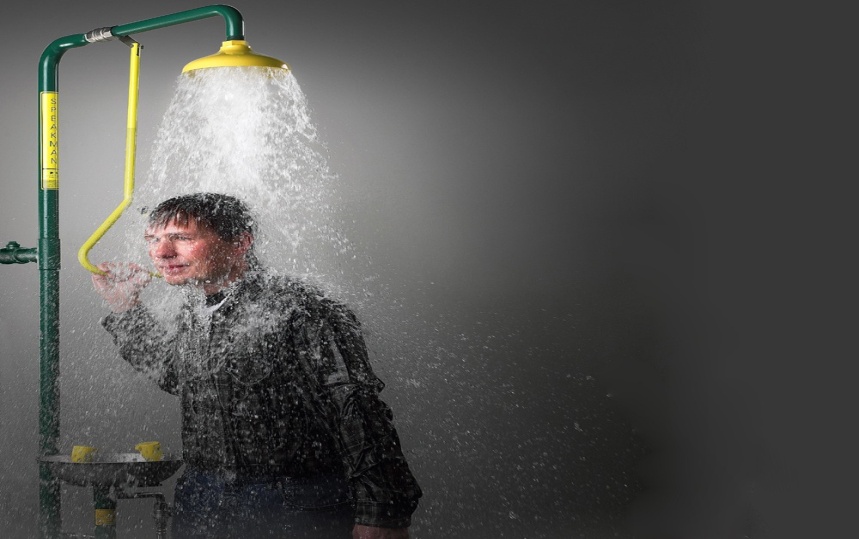 